Granite Falls Youth Athletic Association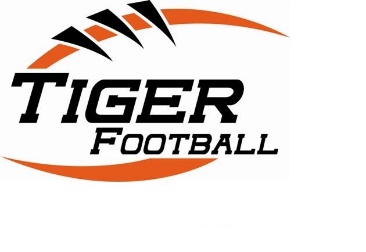 ________ Level 1 Sponsorship:$250 Donation receives:  Team picture with honorable mention on Facebook and at our annual awards ceremony.________Level 2 Sponsorship:$500 Donation receives: Team picture, website ad with honorable mention on Facebook and at our annual awards ceremony. ________Level 3 Sponsorship:$1000 Donation receives: Team picture, website ad with honorable mention on Facebook and at our annual awards ceremony. Business Name: _________________________ Contacts Name: __________________________Business Phone #: __________________________ Address: _____________________________Email: ______________________________________________________Please make check or money order payable to the Granite Falls Youth Athletic AssociationPlease return donation/sponsorship form and money to:Granite Falls Youth Athletic AssociationPO Box: 282Granite Falls, WA, 98252Thank you for your support!We will contact you soon to provide you with our tax identification number and to make further arrangements for logos and pictures.